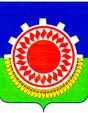 СОВЕТ ДЕПУТАТОВ КУЯШСКОГО СЕЛЬСКОГО ПОСЕЛЕНИЯКУНАШАКСКОГО МУНИЦИПАЛЬНОГО РАЙОНА РЕШЕНИЕот « 14  » октября 2016 года                                                           № 34«О внесении изменений в решение Совета депутатовКуяшского сельского поселения от 25.12.2015 г № 41«О бюджете поселения на 2016 год »В соответствии с Бюджетным кодексом  РФ, Федеральным законом от 06.10.2003  № 131-ФЗ «Об общих принципах организации местного самоуправления в Российской Федерации», Уставом Куяшского сельского поселения, Положением о бюджетном процессе в Куяшском сельском поселении, Совет депутатов Куяшского сельского поселенияРЕШАЕТ:Внести в решение Совета депутатов Куяшского сельского поселения от 25 декабря 2015 г № 41 «О бюджете поселения на 2016 год» следующие изменения:Пункт 1 изложить в следующей редакции:«1.Утвердить основные характеристики бюджета Куяшского сельского поселения(далее по тексту поселения) на 2016 год:      1) прогнозируемый общий объем доходов бюджета поселения в сумме 7 875,196 тыс.рублей, в том числе безвозмездные поступления от других бюджетов бюджетной системы Российской Федерации в сумме 5 928,292 тыс. рублей2)  общий объем расходов бюджета поселения в сумме 7 875,196 тыс. рублей;2. Приложение 4 и 5 пункта 7 изложить в следующей редакции (приложение 1 и 2 к настоящему решению).3. Настоящее решение вступает в законную силу с момента опубликования.Глава поселения:                                                                       Ш.С.ЮсуповПриложение 1к решению Совета депутатовКуяшского сельского поселения«О внесении изменений в решение Совета депутатов от 25.12.2015 № 41«О бюджете Куяшского сельского поселения на 2016 годРаспределение бюджетных ассигнований по разделам, подразделам, целевым статьямПриложение 1к решению Совета депутатовКуяшского сельского поселения«О внесении изменений в решение Совета депутатов от 25.12.2015 № 41«О бюджете Куяшского сельского поселения на 2016 годРаспределение бюджетных ассигнований по разделам, подразделам, целевым статьямПриложение 1к решению Совета депутатовКуяшского сельского поселения«О внесении изменений в решение Совета депутатов от 25.12.2015 № 41«О бюджете Куяшского сельского поселения на 2016 годРаспределение бюджетных ассигнований по разделам, подразделам, целевым статьямПриложение 1к решению Совета депутатовКуяшского сельского поселения«О внесении изменений в решение Совета депутатов от 25.12.2015 № 41«О бюджете Куяшского сельского поселения на 2016 годРаспределение бюджетных ассигнований по разделам, подразделам, целевым статьямПриложение 1к решению Совета депутатовКуяшского сельского поселения«О внесении изменений в решение Совета депутатов от 25.12.2015 № 41«О бюджете Куяшского сельского поселения на 2016 годРаспределение бюджетных ассигнований по разделам, подразделам, целевым статьямПриложение 1к решению Совета депутатовКуяшского сельского поселения«О внесении изменений в решение Совета депутатов от 25.12.2015 № 41«О бюджете Куяшского сельского поселения на 2016 годРаспределение бюджетных ассигнований по разделам, подразделам, целевым статьямПриложение 1к решению Совета депутатовКуяшского сельского поселения«О внесении изменений в решение Совета депутатов от 25.12.2015 № 41«О бюджете Куяшского сельского поселения на 2016 годРаспределение бюджетных ассигнований по разделам, подразделам, целевым статьямПриложение 1к решению Совета депутатовКуяшского сельского поселения«О внесении изменений в решение Совета депутатов от 25.12.2015 № 41«О бюджете Куяшского сельского поселения на 2016 годРаспределение бюджетных ассигнований по разделам, подразделам, целевым статьямПриложение 1к решению Совета депутатовКуяшского сельского поселения«О внесении изменений в решение Совета депутатов от 25.12.2015 № 41«О бюджете Куяшского сельского поселения на 2016 годРаспределение бюджетных ассигнований по разделам, подразделам, целевым статьямПриложение 1к решению Совета депутатовКуяшского сельского поселения«О внесении изменений в решение Совета депутатов от 25.12.2015 № 41«О бюджете Куяшского сельского поселения на 2016 годРаспределение бюджетных ассигнований по разделам, подразделам, целевым статьямПриложение 1к решению Совета депутатовКуяшского сельского поселения«О внесении изменений в решение Совета депутатов от 25.12.2015 № 41«О бюджете Куяшского сельского поселения на 2016 годРаспределение бюджетных ассигнований по разделам, подразделам, целевым статьями группам (группам и подгруппам) видов расходов классификации расходови группам (группам и подгруппам) видов расходов классификации расходови группам (группам и подгруппам) видов расходов классификации расходови группам (группам и подгруппам) видов расходов классификации расходови группам (группам и подгруппам) видов расходов классификации расходови группам (группам и подгруппам) видов расходов классификации расходови группам (группам и подгруппам) видов расходов классификации расходови группам (группам и подгруппам) видов расходов классификации расходови группам (группам и подгруппам) видов расходов классификации расходови группам (группам и подгруппам) видов расходов классификации расходовбюджета поселения на 2016год  бюджета поселения на 2016год  бюджета поселения на 2016год  бюджета поселения на 2016год  бюджета поселения на 2016год  бюджета поселения на 2016год  бюджета поселения на 2016год  бюджета поселения на 2016год  бюджета поселения на 2016год  бюджета поселения на 2016год  бюджета поселения на 2016год   Тыс. руб. Тыс. руб. Тыс. руб.НаименованиеКод функциональной классификацииКод функциональной классификацииКод функциональной классификацииКод функциональной классификацииКод функциональной классификацииКод функциональной классификацииКод функциональной классификацииКод функциональной классификацииСуммаСуммаНаименованиеРазделПодразделПодразделЦелевая статьяЦелевая статьяГруппа вида расходаГруппа вида расходаГруппа вида расходаСуммаСуммаВсего7 875,1967 875,196ОБЩЕГОСУДАРСТВЕННЫЕ ВОПРОСЫ0100002 461,3582 461,358Функционирование высшего должностного лица субъекта Российской Федерации и муниципального образования010202355,339355,339Непрограммные направления деятельности01020299 0 00 0000099 0 00 00000355,339355,339Расходы общегосударственного характера01020299 0 04 0000099 0 04 00000355,339355,339Глава муниципального образования01020299 0 04 2030099 0 04 20300355,339355,339Расходы на выплаты персоналу в целях обеспечения выполнения функций государственными (муниципальными) органами, казенными учреждениями органами управления государственными внебюджетными фондами01020299 0 04 2030099 0 04 20300100100100355,339355,339Функционирование законодательных (представительных) органов государственной власти и представительных органов муниципальных образований010303153,044153,044Расходы общегосударственного характера01030399 0 04 0000099 0 04 00000153,044153,044Финансовое обеспечение выполнения функций государственными органами01030399 0 04 2040199 0 04 20401153,044153,044Расходы на выплаты персоналу в целях обеспечения выполнения функций государственными (муниципальными) органами, казенными учреждениями органами управления государственными внебюджетными фондами01030399 0 04 2040199 0 04 20401100100100153,044153,044Функционирование Правительства Российской Федерации, высших исполнительных органов государственной власти субъектов Российской Федерации, местных администраций,  в том числе:0104041 642,221 642,22Расходы общегосударственного характера01040499 0 04 0000099 0 04 000001 642,221 642,22Финансовое обеспечение выполнения функций государственными органами01040499 0 04 2040199 0 04 20401819,947819,947Расходы на выплаты персоналу в целях обеспечения выполнения функций государственными (муниципальными) органами, казенными учреждениями органами управления государственными внебюджетными фондами01040499 0 04 2040199 0 04 20401100100100819,947819,947Закупка товаров, работ и услуг для государственных (муниципальных) нужд01040499 0 04 2040199 0 04 20401200200200784,164784,164Уплата налога на имущество организаций и земельного налога01040499 0 89 0000099 0 89 0000038,10938,109Иные бюджетные ассигнования01040499 0 89 2040199 0 89 2040180080080038,10938,109Обеспечение деятельности финансовых, налоговых и таможенных органов и органов финансового (финансово-бюджетного) надзора010606164,522164,522Расходы общегосударственного характера01060699 0 04 0000099 0 04 00000164,522164,522Финансовое обеспечение выполнения функций государственными органами01060699 0 04 2040199 0 04 20401164,522164,522Расходы на выплаты персоналу в целях обеспечения выполнения функций государственными (муниципальными) органами, казенными учреждениями органами управления государственными внебюджетными фондами01060699 0 04 2040199 0 04 20401100100100164,522164,522Резервные фонды01111120,00020,000Расходы общегосударственного характера01111199 0 04 0000099 0 04 0000020,00020,000Резервные фонды органов местных администраций01111199 0 04 0700599 0 04 0700520,00020,000Иные бюджетные ассигнования01111199 0 04 0700599 0 04 0700580080080020,00020,000Другие общегосударственные вопросы011313126,232126,232Расходы общегосударственного характера01131399 0 04 0000099 0 04 00000126,232126,232Финансовое обеспечение выполнения функций государственными органами01131399 0 04 2040199 0 04 204010,0000,000Расходы за счет местного бюджета на организацию работы аппарата управления01131399 0 04 2040199 0 04 204010,0000,000Расходы на выплаты персоналу в целях обеспечения выполнения функций государственными (муниципальными) органами, казенными учреждениями органами управления государственными внебюджетными фондами01131399 0 04 2040199 0 04 204011001001000,0000,000Закупка товаров, работ и услуг для государственных (муниципальных) нужд01131399 0 04 0920399 0 04 09203200200200126,232126,232Национальная оборона020000184,770184,770 Мобилизационная  и вневойсковая подготовка020303184,770184,770Непрограммные направления деятельности02030399 0 00 0000099 0 00 00000184,770184,770 Осуществление первичного воинского учета  на территориях ,где отсутствуют  военные комиссариаты02030399 0 02 5118099 0 02 51180184,770184,770Расходы на выплаты персоналу в целях обеспечения выполнения функций государственными (муниципальными) органами, казенными учреждениями органами управления государственными внебюджетными фондами02030399 0 02 5118099 0 02 51180100100100145,738145,738Закупка товаров, работ и услуг для государственных (муниципальных) нужд02030399 0 02 5118099 0 02 5118020020020039,03239,032Национальная безопасность и правоохранительная деятельности030000288,506288,506Защита населения и территории от чрез ситуаций природного и техногенного, гражданская оборона030909288,506288,506Непрограммные направления деятельности03090999 0 99 0000099 0 99 00000137,055137,055Обеспечение деятельности (оказание услуг) подведомственных казенных учреждений03090999 0 99 0000099 0 99 00000137,055137,055Учреждения по противопожарной безопасности03090999 0 99 2480099 0 99 24800137,055137,055Расходы на выплаты персоналу в целях обеспечения выполнения функций государственными (муниципальными) органами, казенными учреждениями органами управления государственными внебюджетными фондами03090999 0 99 2480099 0 99 24800100100100137,055137,055Закупка товаров, работ и услуг для государственных (муниципальных) нужд03090979 5 00 3207079 5 00 32070200200200123,820123,82003090979 5 00 3207079 5 00 32070244244244123,820123,820Предоставление субсидий  бюджетным, автономным учреждениям и иным некоммерческим организациям03090999 0 99 2480099 0 99 2480061161161127,63127,631ДОРОЖНОЕ ХОЗЯЙСТВО  (ДОРОЖНЫЕ ФОНДЫ)0409091 206,0631 206,063Непрограммные направления деятельности04090999 0 00 0000099 0 00 000001 206,0631 206,063Дорожное хозяйство04090999 0 31 0000099 0 31 0000030,20030,200Мероприятия в области дорожного  хозяйства04090999 0 31 3150299 0 31 3150230,20030,200Закупка товаров, работ и услуг для государственных (муниципальных) нужд04090979 5 00 3504079 5 00 35040200200200138,436138,436Предоставление субсидий  бюджетным, автономным учреждениям и иным некоммерческим организациям04090979 5 00 3504079 5 00 350406116116111 037,4271 037,427 Жилищно-коммунальное  хозяйство0500002 385,8592 385,859Закупка товаров, работ и услуг для государственных (муниципальных) нужд05020299 0 35 0000099 0 35 00000200200200314,944314,944Непрограммные направления деятельности05030399 0 00 0000099 0 00 000001 856,0071 856,007Мероприятия в области благоустройства05030399 0 60 0000099 0 60 000001 856,0071 856,007Уличное освещение05030399 0 60 6000199 0 60 600011 560,5481 560,548Закупка товаров, работ и услуг для государственных (муниципальных) нужд05030399 0 60 6000199 0 60 600012002002001 556,0001 556,000Предоставление субсидий  бюджетным, автономным учреждениям и иным некоммерческим организациям05030399 0 60 6000199 0 60 600016116116114,5484,548Организация и содержание мест захоронения05030399 0 60 6000499 0 60 60004270,644270,644Предоставление субсидий  бюджетным, автономным учреждениям и иным некоммерческим организациям05030399 0 60 6000499 0 60 60004611 611 611 73,10073,100Закупка товаров, работ и услуг для государственных (муниципальных) нужд05030399 0 60 6000499 0 60 60004200200200197,544197,544Прочие  мероприятия  по благоустройству05030399 0 60 6000599 0 60 60005 200 200 20024,81524,815Другие вопросы в области жилищно-коммунального хозяйства050505214,908214,90805050579 5 00 4102079 5 00 41020414414414214,908214,908  Централизованная клубная   система1 348,6401 348,640Культура, в том числе:0801011 226,4231 226,423Уплата налогов08010199 0 89 4400099 0 89 440004,9244,924Непрограммные направления деятельности08 010199 0 00 0000099 0 00 000001 221,4991 221,499Обеспечение деятельности (оказания услуг) подведомственных казенных учреждений08010199 0 99 0000099 0 99 000001 221,4991 221,499Дворцы и дома культуры, другие учреждения культуры и средств массовой информации08010199 0 99 4400099 0 99 440001 221,4991 221,499Расходы на выплаты персоналу в целях обеспечения выполнения функций государственными (муниципальными) органами, казенными учреждениями органами управления государственными внебюджетными фондами08010199 0 99 4400099 0 99 44000100100100979,723979,723Закупка товаров, работ и услуг для государственных (муниципальных) нужд08010199 0 99 4400099 0 99 44000200200200234,700234,700Уплата налога на имущество организаций и земельного налога08010199 0 99 44000 99 0 99 44000 7,0767,076Иные бюджетные ассигнования08010199 0 99 44000 99 0 99 44000 8008008007,0767,076Прочие выплаты080101017720600275600 Ц017720600275600 Ц58,85058,850Иные закупки товаров, работ и услуг для обеспечения государственных услуг08040499 0 99 4520199 0 99 4520120020020063,36763,367Приложение 2 к решению Совета депутатовКуяшского сельского поселения«О внесении изменений в решение Совета депутатов от 25.12.2015 № 41«О бюджете Куяшского сельского поселения на 2016 годВедомственная структура Приложение 2 к решению Совета депутатовКуяшского сельского поселения«О внесении изменений в решение Совета депутатов от 25.12.2015 № 41«О бюджете Куяшского сельского поселения на 2016 годВедомственная структура Приложение 2 к решению Совета депутатовКуяшского сельского поселения«О внесении изменений в решение Совета депутатов от 25.12.2015 № 41«О бюджете Куяшского сельского поселения на 2016 годВедомственная структура Приложение 2 к решению Совета депутатовКуяшского сельского поселения«О внесении изменений в решение Совета депутатов от 25.12.2015 № 41«О бюджете Куяшского сельского поселения на 2016 годВедомственная структура Приложение 2 к решению Совета депутатовКуяшского сельского поселения«О внесении изменений в решение Совета депутатов от 25.12.2015 № 41«О бюджете Куяшского сельского поселения на 2016 годВедомственная структура Приложение 2 к решению Совета депутатовКуяшского сельского поселения«О внесении изменений в решение Совета депутатов от 25.12.2015 № 41«О бюджете Куяшского сельского поселения на 2016 годВедомственная структура Приложение 2 к решению Совета депутатовКуяшского сельского поселения«О внесении изменений в решение Совета депутатов от 25.12.2015 № 41«О бюджете Куяшского сельского поселения на 2016 годВедомственная структура Приложение 2 к решению Совета депутатовКуяшского сельского поселения«О внесении изменений в решение Совета депутатов от 25.12.2015 № 41«О бюджете Куяшского сельского поселения на 2016 годВедомственная структура Приложение 2 к решению Совета депутатовКуяшского сельского поселения«О внесении изменений в решение Совета депутатов от 25.12.2015 № 41«О бюджете Куяшского сельского поселения на 2016 годВедомственная структура расходов  бюджета  поселения  на 2016 год расходов  бюджета  поселения  на 2016 год расходов  бюджета  поселения  на 2016 год расходов  бюджета  поселения  на 2016 год расходов  бюджета  поселения  на 2016 год расходов  бюджета  поселения  на 2016 год расходов  бюджета  поселения  на 2016 год расходов  бюджета  поселения  на 2016 год расходов  бюджета  поселения  на 2016 год  тыс. руб.НаименованиеВедомствоРазделПодразделЦелевая статьяЦелевая статьяГруппа вида расходаГруппа вида расходаСуммаВсего7 875,196АДМИНИСТРАЦИ КУЯШСКОГО СЕЛЬСКОГО ПОСЕЛЕНИЯ7766 526,556ОБЩЕГОСУДАРСТВЕННЫЕ ВОПРОСЫ77601002 461,358Функционирование высшего должностного лица субъекта Российской Федерации и муниципального образования7760102355,339Непрограммные направления деятельности776010299 0 00 0000099 0 00 00000355,339Расходы общегосударственного характера776010299 0 04 0000099 0 04 00000355,339Глава муниципального образования776010299 0 04 2030099 0 04 20300355,339Расходы на выплаты персоналу в целях обеспечения выполнения функций государственными (муниципальными) органами, казенными учреждениями органами управления государственными внебюджетными фондами776010299 0 04 2030099 0 04 20300100100355,339Функционирование законодательных (представительных) органов государственной власти и представительных органов муниципальных образований7760103153,044Расходы общегосударственного характера776010399 0 04 0000099 0 04 00000153,044Финансовое обеспечение выполнения функций государственными органами776010399 0 04 2040199 0 04 20401153,044Расходы на выплаты персоналу в целях обеспечения выполнения функций государственными (муниципальными) органами, казенными учреждениями органами управления государственными внебюджетными фондами776010399 0 04 2040199 0 04 20401100100153,044Функционирование Правительства Российской Федерации, высших исполнительных органов государственной власти субъектов Российской Федерации, местных администраций,  в том числе:77601041 642,220Расходы общегосударственного характера776010499 0 04 0000099 0 04 000001 642,220Финансовое обеспечение выполнения функций государственными органами776010499 0 04 2040199 0 04 20401819,947Расходы на выплаты персоналу в целях обеспечения выполнения функций государственными (муниципальными) органами, казенными учреждениями органами управления государственными внебюджетными фондами776010499 0 04 2040199 0 04 20401100100819,947Закупка товаров, работ и услуг для государственных (муниципальных) нужд776010499 0 04 2040199 0 04 20401200200784,164Уплата налога на имущество организаций и земельного налога776010499 0 89 0000099 0 89 0000038,109Иные бюджетные ассигнования776010499 0 89 2040199 0 89 2040180080038,109Обеспечение деятельности финансовых, налоговых и таможенных органов и органов финансового (финансово-бюджетного) надзора7760106164,522Расходы общегосударственного характера776010699 0 04 0000099 0 04 00000164,522Финансовое обеспечение выполнения функций государственными органами776010699 0 04 2040199 0 04 20401164,522Расходы на выплаты персоналу в целях обеспечения выполнения функций государственными (муниципальными) органами, казенными учреждениями органами управления государственными внебюджетными фондами776010699 0 04 2040199 0 04 20401100100164,522Резервные фонды776011120,000Расходы общегосударственного характера776011199 0 04 0000099 0 04 0000020,000Резервные фонды органов местных администраций776011199 0 04 0700599 0 04 0700520,000Иные бюджетные ассигнования776011199 0 04 0700599 0 04 0700580080020,000Другие общегосударственные вопросы7760113126,232Расходы общегосударственного характера776011399 0 04 0000099 0 04 00000126,232Финансовое обеспечение выполнения функций государственными органами776011399 0 04 2040199 0 04 204010,000Расходы за счет местного бюджета на организацию работы аппарата управления776011399 0 04 2040199 0 04 204010,000Расходы на выплаты персоналу в целях обеспечения выполнения функций государственными (муниципальными) органами, казенными учреждениями органами управления государственными внебюджетными фондами776011399 0 04 2040199 0 04 204011001000,000Закупка товаров, работ и услуг для государственных (муниципальных) нужд776011399 0 04 0920399 0 04 09203200200126,232Национальная оборона7760200184,770 Мобилизационная  и вневойсковая подготовка7760203184,770Непрограммные направления деятельности776020399 0 00 0000099 0 00 00000184,770 Осуществление первичного воинского учета  на территориях ,где отсутствуют  военные комиссариаты776020399 0 02 5118099 0 02 51180184,770Расходы на выплаты персоналу в целях обеспечения выполнения функций государственными (муниципальными) органами, казенными учреждениями органами управления государственными внебюджетными фондами776020399 0 02 5118099 0 02 51180100100145,738Закупка товаров, работ и услуг для государственных (муниципальных) нужд776020399 0 02 5118099 0 02 5118020020039,032Национальная безопасность и правоохрантельная деятельности7760300288,506Защита населения и территории от чрезвычайных ситуаций природного и техногенного характера, гражданская оборона7760309288,506Непрограммные направления деятельности776030999 0 00 0000 99 0 00 0000 137,055Обеспечение деятельности (оказания услуг) подведомственных казенных учреждений776030999 0 99 0000099 0 99 00000137,055Учреждения по защите населения и территории от чрезвычайных ситуаций природного и техногенного характера, гражданской обороне776030999 0 99 2470099 0 99 24700137,055Расходы на выплаты персоналу в целях обеспечения выполнения функций государственными (муниципальными) органами, казенными учреждениями органами управления государственными внебюджетными фондами776030999 0 99 2470099 0 99 24700100100137,055Закупка товаров, работ и услуг для государственных (муниципальных) нужд776030999 0 99 2470099 0 99 24700200200123,820776030979 5 00 3207079 5 00 32070244244123,820Предоставление субсидий  бюджетным, автономным учреждениям и иным некоммерческим организациям776030999 0 99 2480099 0 99 2480061161127,631ДОРОЖНОЕ ХОЗЯЙСТВО  (ДОРОЖНЫЕ ФОНДЫ)77604091 206,063Непрограммные направления деятельности776040999 0 00 0000099 0 00 000001 206,063Дорожное хозяйство776040999 0 31 0000099 0 31 0000030,200Мероприятия в области дорожного  хозяйства776040999 0 31 3150299 0 31 3150230,200Закупка товаров, работ и услуг для государственных (муниципальных) нужд776040979 5 00 3504079 5 00 35040200200138,436Предоставление субсидий  бюджетным, автономным учреждениям и иным некоммерческим организациям 776040979 5 00 3504079 5 00 350406116111 037,427 Жилищно-коммунальное  хозяйство77605002 385,859Закупка товаров, работ и услуг для государственных (муниципальных) нужд776050299035000009903500000200200314,944Непрограммные направления деятельности776050399 0 00 0000099 0 00 000001 856,007Мероприятия в области благоустройства776050399 0 60 0000099 0 60 000001 856,007Уличное освещение776050399 0 60 6000199 0 60 600011 560,548Закупка товаров, работ и услуг для государственных (муниципальных) нужд776050399 0 60 6000199 0 60 600012002001 556,000Предоставление субсидий  бюджетным, автономным учреждениям и иным некоммерческим организациям776050399 0 60 6000199 0 60 600016116114,548Организация и содержание мест захоронения776050399 0 60 6000499 0 60 60004270,644Предоставление субсидий  бюджетным, автономным учреждениям и иным некоммерческим организациям776050399 0 60 6000499 0 60 6000461161173,100Закупка товаров, работ и услуг для государственных (муниципальных) нужд776050399 0 60 6000499 0 60 60004200200197,544Прочие  мероприятия  по благоустройству776050399 0 60 6000599 0 60 60005 200 20024,815Другие вопросы в области жилищно-коммунального хозяйства7760505214,908776050579 5 00 4102079 5 00 41020414414214,908  Централизованная клубная   система7761 348,640Культура, в том числе:7760801  1 226,423 Уплата налогов77608 0199 0 00 0000099 0 00 000004,924Непрограммные направления деятельности776080199 0 89 4400099 0 89 44000 1 221,499Обеспечение деятельности (оказания услуг) подведомственных казенных учреждений776080199 0 99 0000099 0 99 000001 221,499Дворцы и дома культуры, другие учреждения культуры и средств массовой информации776080199 0 99 4400099 0 99 440001 221,499Расходы на выплаты персоналу в целях обеспечения выполнения функций государственными (муниципальными) органами, казенными учреждениями органами управления государственными внебюджетными фондами776080199 0 99 4400099 0 99 44000100100979,723Закупка товаров, работ и услуг для государственных (муниципальных) нужд 7760801234,700 Уплата налога на имущество организаций и земельного налога 776080199 0 99 4400099 0 99 440002002007,076Иные бюджетные ассигнования776080199 0 89 44000 99 0 89 44000 7,076Прочие выплаты776080199 0 89 44000 99 0 89 44000 80080058,850Иные закупки товаров, работ и услуг для обеспечения государственных услуг776080499 0 99 4520199 0 99 4520120020063,367